Пресс-выпуск №69
от 16.08.2021Вести с полей: о ходе сельскохозяйственной микропереписи 
в Камчатском крае В Камчатском крае продолжается  сельскохозяйственная перепись. За две недели переписчики опросили почти половину владельцев личных подсобных хозяйств населения, включенных в списки объектов микропереписи (что составляет около 6 тыс. объектов) и 10% садоводческих, огороднических и дачных некоммерческих объединений.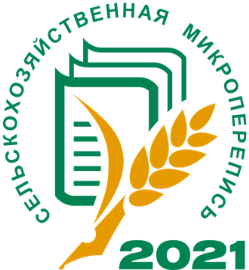 Наиболее активно работают переписчики в Быстринском и Усть-Большерецком муниципальных районах, где опрошено   68% и 56% личных подворий, соответственно. Самый большой объем работ у переписчиков Елизовского района, там сосредоточено 6,2 тыс. личных подсобных хозяйств сельских жителей и 0,5 тыс. некоммерческих объединений граждан. К настоящему времени переписью охвачено  42% хозяйств граждан и 8,5% садово-дачных товариществ. Стоит отметить, что работа с представителями СОТов идет сложно, с отставанием от графика работ. Основная причина сложившейся ситуации - отсутствие актуальных контактных телефонов председателей СОТов.Напомним, сельскохозяйственная микроперепись продлится по 30 августа 2021 года. Сельскохозяйственные организации, фермерские хозяйства должны самостоятельно заполнить переписные листы и представить их через систему WEB-сбора Росстата, как обычную статистическую отчетность.Содержащиеся в переписных листах сведения являются информацией ограниченного доступа, не подлежат разглашению и используются в целях формирования обобщенной, сводной информации. Обработка данных осуществляется с обеспечением защиты от несанкционированного доступа.В итоге будет получена информация, которая поможет оценить реальную ситуацию в аграрном секторе, как в целом, так и по каждой категории хозяйств, и выработать актуальные программы поддержки и развития села, крупных аграрных и фермерских предприятий, малых подсобных хозяйств.Copyright © Территориальный орган Федеральной службы 
государственной статистики по Камчатскому краю